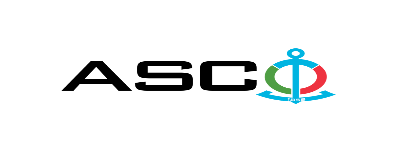 “AZƏRBAYCAN XƏZƏR DƏNİZ GƏMİÇİLİYİ” QAPALI SƏHMDAR CƏMİYYƏTİNİNMüsabiqə №AM074/2021nömrəli 29.1.2021-ci il tarixində keçirdiyi “Azərbaycan Xəzər Dəniz Gəmiçiliyi” Qapalı Səhmdar Cəmiyyəti Struktur idarələrə illik tələb olunan elektro texniki alətlərin satınalınması məqsədilə keçirdiyiAÇIQ MÜSABİQƏNİN QALİBİ HAQQINDA BİLDİRİŞ                                                              “AXDG” QSC-nin Satınalmalar KomitəsiSatınalma müqaviləsinin predmeti“Azərbaycan Xəzər Dəniz Gəmiçiliyi” Qapalı Səhmdar Cəmiyyəti Struktur idarələrə illik tələb olunan elektro texniki alətlərin satınalınmasıQalib gəlmiş şirkətin (və ya fiziki şəxsin) adıMetal ETM MMC,Master ToolsMüqavilənin qiyməti ƏDV-sizMetal ETM MMC  37 454.00 AZNMaster Tools       35 812.00 AZNMalların tədarük şərtləri (İncotresm-2010) və müddəti                                     DDP Bakıİş və ya xidmətlərin yerinə yetirilməsi müddəti5 gün, 30 gün